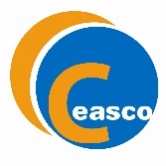 QUESTIONARIO FATTURA ELETTRONICARagione sociale        Numero di telefono       E- mail       1) Tipologia attività      2) Utilizza internet e la posta elettronica?  Sì  No 3) Utilizza word o excel per la creazione delle fatture?  Sì  No 4) Se ha risposto no alla domanda precedente, come crea le sue fatture?  Con un software  Le creo a mano  Altro (specificare      ) 5) Dispone di un dispositivo di firma digitale?  Sì  No 6) Le fatture emesse dall’impresa sono POCO differenziate da un punto di vista fiscale?  Sì, hanno sempre la medesima aliquota Iva  No, sono di numerose tipologie (con Iva, non imponibili, esenti, ecc.)  Si possono individuare alcune tipologie di fatture che si presentano in modo ricorrente 7) E’ disposto ad acquisire nuove competenze per creazione fatture?  Sì  No 8) Ha necessità di consultare le fatture emesse o di acquisto?  Sì, con regolarità  Si, ma solo occasionalmente  Sì, per verifica prezzi e quantità  Sì, solo per monitorare incassi o effettuare pagamenti  Sì, in occasione di una seconda emissione o di un secondo acquisto  No, la consultazione non è un aspetto rilevante 9) Quante fatture emette in un anno?      10) Quante fatture riceve in un anno?      11) Rispondere alla seguente domanda se si svolge attività di somministrazione (bar/ristorante): il registratore di cassa in suo possesso può emettere fatture in formato elettronico?  Sì  No  Non posseggo registratore di cassa. Inviare a: servizi.fiscali@confcommerciocomo.it